Tony EberhardAltbadstrasse 28725 Ernetschwil055 280’20’54079 245’20’08tony.eberhard@gommiswald.chwww.bucheroldis.jimdo.com3M Qualität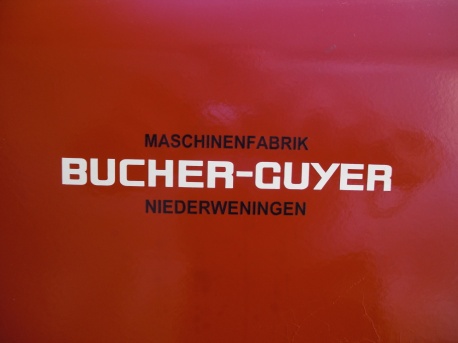 32 x 130 mm 2-farbig in 3M Top-Qualität, wegen den kleinen Buchstaben fordert das anbringen etwas Fingerspitzengefühl.   Preis pro Kleber.  Fr. 32.00   auch ohne D4000 oder mit allen Typenbezeichnungen erhältlich   /    3M Qualität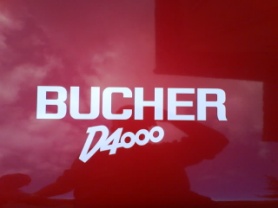 BUCHER – Schrift Orginalgrösse  Länge ca. 337 mm,  Preis pro Stck.         Fr. 34.00 GK1   ca. 35x40 cm x 6cm                       Preis Fr.63.00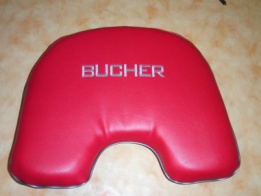 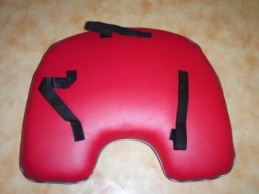  ca. 40x36 cm Lehne 14-18 cm Logo gestickt  Preis Fr. 80.00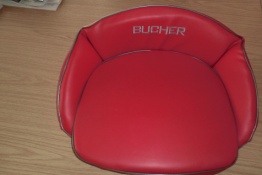 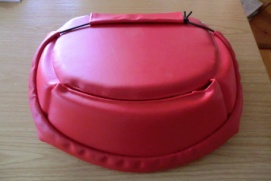 SNL BUCHER Kissen 45x42 cm für Transportersitze,         Preis 100.00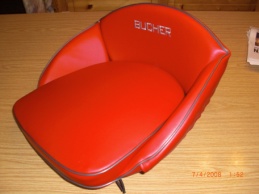  GK1,  Rapidkissen ca.35x40x6cm   	Preis Fr. 63.00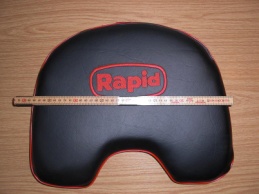 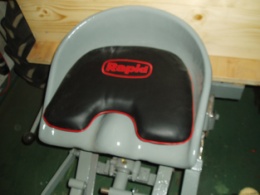 B12 Rpaidkissen mit Lehne             	Preis Fr. 80.00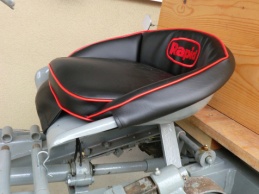 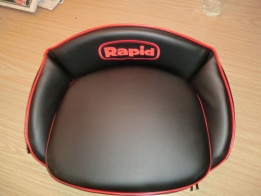 Die Schriften sind sehr hochwertig gestickt !!Neu  Schrift für Messerbalken 3M Qualität einzelne Buchstaben auf Trägerfolie 	ca. 85 x 500 mm						         Preis p. Stck. Fr. 38.00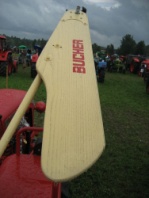 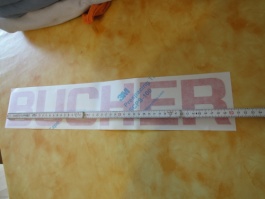 